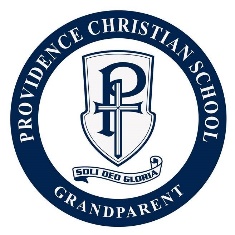 Grandchildren are the crown of the aged, and the glory of children is their fathers.	Proverbs 17:6 ESVNAME:  ADDRESS:  EMAIL:  PHONE:  GRANDCHILD:  GRANDCHILD:  GRANDCHILD:  GRANDCHILD:  September 26TH – Grandparents are invited to attend and sit with their grandchildren during a Grammar Assembly.November 9TH – Grandparents DayDuring the month of January we invite Grandparents to visit classrooms and share their career experiences or hobbies they enjoy.  Room Coordinators will set up grandparents on a schedule provided by teachers.Would you like to share with students about your Career or a Hobby you enjoy?  Please briefly explain your Career or Hobby: In March, we celebrate Dr. Seuss’ birthday. Room Coordinators will set up grandparents on a schedule provided by teachers to read to the classes.Would you like to read to your grandchild’s class?  Please check items below that you are interested in receiving additional information regarding volunteering.Moms in Prayer			Teacher Treats			Book Fair week